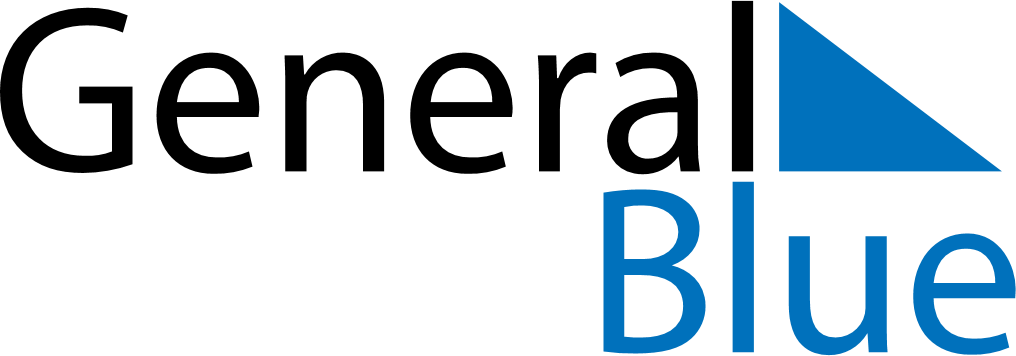 November 2024November 2024November 2024November 2024November 2024November 2024Trollhaettan, Vaestra Goetaland, SwedenTrollhaettan, Vaestra Goetaland, SwedenTrollhaettan, Vaestra Goetaland, SwedenTrollhaettan, Vaestra Goetaland, SwedenTrollhaettan, Vaestra Goetaland, SwedenTrollhaettan, Vaestra Goetaland, SwedenSunday Monday Tuesday Wednesday Thursday Friday Saturday 1 2 Sunrise: 7:26 AM Sunset: 4:22 PM Daylight: 8 hours and 56 minutes. Sunrise: 7:28 AM Sunset: 4:20 PM Daylight: 8 hours and 51 minutes. 3 4 5 6 7 8 9 Sunrise: 7:31 AM Sunset: 4:17 PM Daylight: 8 hours and 46 minutes. Sunrise: 7:33 AM Sunset: 4:15 PM Daylight: 8 hours and 41 minutes. Sunrise: 7:35 AM Sunset: 4:13 PM Daylight: 8 hours and 37 minutes. Sunrise: 7:38 AM Sunset: 4:10 PM Daylight: 8 hours and 32 minutes. Sunrise: 7:40 AM Sunset: 4:08 PM Daylight: 8 hours and 28 minutes. Sunrise: 7:42 AM Sunset: 4:06 PM Daylight: 8 hours and 23 minutes. Sunrise: 7:45 AM Sunset: 4:04 PM Daylight: 8 hours and 18 minutes. 10 11 12 13 14 15 16 Sunrise: 7:47 AM Sunset: 4:01 PM Daylight: 8 hours and 14 minutes. Sunrise: 7:49 AM Sunset: 3:59 PM Daylight: 8 hours and 9 minutes. Sunrise: 7:52 AM Sunset: 3:57 PM Daylight: 8 hours and 5 minutes. Sunrise: 7:54 AM Sunset: 3:55 PM Daylight: 8 hours and 1 minute. Sunrise: 7:56 AM Sunset: 3:53 PM Daylight: 7 hours and 56 minutes. Sunrise: 7:59 AM Sunset: 3:51 PM Daylight: 7 hours and 52 minutes. Sunrise: 8:01 AM Sunset: 3:49 PM Daylight: 7 hours and 48 minutes. 17 18 19 20 21 22 23 Sunrise: 8:03 AM Sunset: 3:47 PM Daylight: 7 hours and 44 minutes. Sunrise: 8:05 AM Sunset: 3:46 PM Daylight: 7 hours and 40 minutes. Sunrise: 8:08 AM Sunset: 3:44 PM Daylight: 7 hours and 36 minutes. Sunrise: 8:10 AM Sunset: 3:42 PM Daylight: 7 hours and 32 minutes. Sunrise: 8:12 AM Sunset: 3:40 PM Daylight: 7 hours and 28 minutes. Sunrise: 8:14 AM Sunset: 3:39 PM Daylight: 7 hours and 24 minutes. Sunrise: 8:16 AM Sunset: 3:37 PM Daylight: 7 hours and 20 minutes. 24 25 26 27 28 29 30 Sunrise: 8:18 AM Sunset: 3:36 PM Daylight: 7 hours and 17 minutes. Sunrise: 8:21 AM Sunset: 3:34 PM Daylight: 7 hours and 13 minutes. Sunrise: 8:23 AM Sunset: 3:33 PM Daylight: 7 hours and 10 minutes. Sunrise: 8:25 AM Sunset: 3:31 PM Daylight: 7 hours and 6 minutes. Sunrise: 8:27 AM Sunset: 3:30 PM Daylight: 7 hours and 3 minutes. Sunrise: 8:29 AM Sunset: 3:29 PM Daylight: 7 hours and 0 minutes. Sunrise: 8:30 AM Sunset: 3:28 PM Daylight: 6 hours and 57 minutes. 